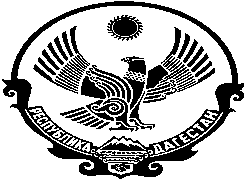                     РЕСПУБЛИКА ДАГЕСТАН КИЗЛЯРСКИЙ РАЙОН                                                                                                      АДМИНИСТРАЦИЯ МУНИЦИПАЛЬНОГО ОБРАЗОВАНИЯ             СЕЛЬСКОГО ПОСЕЛЕНИЯ «СЕЛЬСОВЕТ «МАЛОАРЕШЕВСКИЙ»368806 Респ Дагестан, Кизлярский район, с. Малая-Арешевка, ул.Дробот, д.15, тел.  89285569555   Постановление«О присвоении адреса объектам адресации»«4» декабря 2023 года                                                                                          №02-06/23       В соответствии с Федеральным Законом от 06.10.2003 г. №131 – ФЗ «Об общих принципах организации местного самоуправления в Российской Федерации», Федеральным законом от 28.12.2014 №443-ФЗ «О федеральной информационной адресной системе и внесении изменений в Федеральный закон «Об общих принципах организации местного самоуправления в Российской Федерации», постановлением правительства Российской Федерации от 19.11.2014 №1221 «Об утверждении Правил присвоения, изменения и аннулирования адресов», руководствуясь Уставом МО СП «сельсовет «Малоарешевский»ПОСТАНОВЛЯЕТ:     Присвоить адрес объектам адресации согласно приложению №1 к настоящему постановлению;     Разместить в Государственном адресном реестре сведения о наименовании адресов объектов адресации согласно приложению №1 к постановлению;      Опубликовать настоящее постановление на официальном сайте Администрации СП «сельсовет «Малоарешевский»;     Настоящее постановление вступает в силу после его официального опубликования;     Контроль над исполнением настоящего постановления оставляю за собой.Глава администрации МО СП	        МО «сельсовет «Малоарешевский»                                 М.И.МагомедовПриложение №1к постановлению                                                                                                     Главы МО СП «сельсовет «Малоарешевский»                         от «4» 12. 2023 года                                                                                       №02-06/23Перечень присвоенных адресов элементам улично-дорожной сети1.Российская Федерация, Республика Дагестан, муниципальный район, Кизлярский, сельское поселение «сельсовет Малоарешевский»село Малая-Арешевка, улица Мельникова, дом 2а с кадастровым номером                          05:02:000011:559 2 Российская Федерация, Республика Дагестан, муниципальный район, Кизлярский, сельское поселение «сельсовет Малоарешевский»                                     село Малая-Арешевка, улица Мельникова, дом 2 с кадастровым номером 05:02:000011: 817                                                                                                        3.Российская Федерация, Республика Дагестан, муниципальный район, Кизлярский, сельское поселение «сельсовет Малоарешевский»  село Малая-Арешевка, улица Мельникова, дом 4 с кадастровым номером 05:02:000011:780   4.Российская Федерация, Республика Дагестан, муниципальный район, Кизлярский, сельское поселение «сельсовет Малоарешевский»                                    село Малая-Арешевка, улица Мельникова, дом 8 с кадастровым номером 05:02:000011:611 
5.Российская Федерация, Республика Дагестан, муниципальный район, Кизлярский, сельское поселение «сельсовет Малоарешевский»                             село Малая-Арешевка, улица Мельникова, дом 10 с кадастровым номером 05:02:000011:551                                                                                                        6.Российская Федерация, Республика Дагестан, муниципальный район, Кизлярский, сельское поселение «сельсовет Малоарешевский»                                      село Малая-Арешевка, улица Мельникова, дом 14 с кадастровым номером 05:02:000011:1003                                                                                                          7.Российская Федерация, Республика Дагестан, муниципальный район, Кизлярский, сельское поселение «сельсовет Малоарешевский»                                                                     село Малая-Арешевка, улица Мельникова, дом 20 с кадастровым номером 05:02:000011:1040                                                                                                         8.Российская Федерация, Республика Дагестан, муниципальный район, Кизлярский, сельское поселение «сельсовет Малоарешевский»                                        село Малая-Арешевка, улица Мельникова, дом 24 с кадастровым номером 05:02:000011:1010                                                                                                        9.Российская Федерация, Республика Дагестан, муниципальный район, Кизлярский, сельское поселение «сельсовет Малоарешевский»                                            село Малая-Арешевка, улица Мельникова, дом 30  с кадастровым номером 05:02:000011:537                                                                                                                                                                                                                                                                                                                                                                                 10.Российская Федерация, Республика Дагестан, муниципальный район, Кизлярский, сельское поселение «сельсовет Малоарешевский»                                                село Малая-Арешевка, улица Мельникова, дом  37 с кадастровым номером 05:06:13:000:037:000:01:Ж                                                                                                              11.Российская Федерация, Республика Дагестан, муниципальный район, Кизлярский, сельское поселение «сельсовет Малоарешевский» село Малая-Арешевка, улица Мельникова, дом 38 с кадастровым номером                            05:02:000011: 1022                                                                                                           12.Российская Федерация, Республика Дагестан, муниципальный район, Кизлярский, сельское поселение «сельсовет Малоарешевский»                                                 село Малая-Арешевка, улица Мельникова, дом 40 с кадастровым номером 05:02:000011:818                                                                                                                13.Российская Федерация, Республика Дагестан, муниципальный район, Кизлярский, сельское поселение «сельсовет Малоарешевский»                                     село Малая-Арешевка, улица Мельникова, дом 42 с кадастровым номером 05:02:000011:597                                                                                                                         14. Российская Федерация, Республика Дагестан, муниципальный район, Кизлярский, сельское поселение «сельсовет Малоарешевский»                                                          село Малая-Арешевка, улица Мельникова, дом 47с кадастровым номером 05:02:000011:563                                                                                                      15.Российская Федерация, Республика Дагестан, муниципальный район, Кизлярский, сельское поселение «сельсовет Малоарешевский»                                            село Малая-Арешевка, улица Мельникова, дом 46 с кадастровым номером 05:02:000011: 620                                                                                                                             16.Российская Федерация, Республика Дагестан, муниципальный район, Кизлярский, сельское поселение «сельсовет Малоарешевский»                                                              село Малая-Арешевка, улица Мельникова, дом 52 с кадастровым номером 05:02:000011:819                                                                                                            17.Российская Федерация, Республика Дагестан, муниципальный район, Кизлярский, сельское поселение «сельсовет Малоарешевский»                                               село Малая-Арешевка, улица Мельникова, дом 72 с кадастровым номером 05:02:000011:1020                                                                                                            18.Российская Федерация, Республика Дагестан, муниципальный район, Кизлярский, сельское поселение «сельсовет Малоарешевский»                                         село Малая-Арешевка, улица Мельникова, дом74 с кадастровым номером 05:02:000011:804                                                                                                                         19.Российская Федерация, Республика Дагестан, муниципальный район, Кизлярский, сельское поселение «сельсовет Малоарешевский»                                        село Малая-Арешевка, улица Мельникова, дом76 с кадастровым номером 05:02:000011: 768                                                                                                                                 20.Российская Федерация, Республика Дагестан, муниципальный район, Кизлярский,сельское поселение «сельсовет Малоарешевский» село Малая-Арешевка, улица Мельникова, дом 81а с кадастровым номером 05:02:000011:534                                                                                                               21.Российская Федерация, Республика Дагестан, муниципальный район, Кизлярский, сельское поселение «сельсовет Малоарешевский»                                       село Малая-Арешевка, улица Мельникова, дом 65 с кадастровым номером 05:02:000011:870                                                                                                          22.Российская Федерация, Республика Дагестан, муниципальный район, Кизлярский, сельское поселение «сельсовет Малоарешевский»                                    село Малая-Арешевка, улица Мельникова, дом  63 с кадастровым номером 05:02:000011: 609                                                                                                        23.Российская Федерация, Республика Дагестан, муниципальный район, Кизлярский, сельское поселение «сельсовет Малоарешевский»                                    село Малая-Арешевка, улица Мельникова, дом  61 с кадастровым номером 05:02:000011:576                                                                                                         24.Российская Федерация, Республика Дагестан, муниципальный район, Кизлярский, сельское поселение «сельсовет Малоарешевский»                                         село Малая-Арешевка, улица Мельникова, дом 60 с кадастровым номером 05:02:000011:544                                                                                                               25.Российская Федерация, Республика Дагестан, муниципальный район, Кизлярский, сельское поселение «сельсовет Малоарешевский»                                          село Малая-Арешевка, улица Мельникова, дом  59 с кадастровым номером 05:02:000011:418                                                                                                              26.Российская Федерация, Республика Дагестан, муниципальный район, Кизлярский, сельское поселение «сельсовет Малоарешевский»                                     село Малая-Арешевка, улица Мельникова, дом  58 с кадастровым номером 05:02:000011: 1034                                                                                                         27.Российская Федерация, Республика Дагестан, муниципальный район, Кизлярский, сельское поселение «сельсовет Малоарешевский»                                           село Малая-Арешевка, улица Мельникова, дом 57 с кадастровым номером 05:02:000011:1014                                                                                                                    28.Российская Федерация, Республика Дагестан, муниципальный район, Кизлярский, сельское поселение «сельсовет Малоарешевский» село Малая-Арешевка, улица Мельникова, дом 53 с кадастровым номером 05:02:000011:854                                                                                                         29.Российская Федерация, Республика Дагестан, муниципальный район, Кизлярский, сельское поселение «сельсовет Малоарешевский»                                     село Малая-Арешевка, улица Мельникова, дом 48с кадастровым номером 05:02:000011:526                                                                                                              30.Российская Федерация, Республика Дагестан, муниципальный район, Кизлярский, сельское поселение «сельсовет Малоарешевский»                                             село Малая-Арешевка, улица Мельникова, дом 50с кадастровым номером 05:02:000011: 525                                                                                                           31. Российская Федерация, Республика Дагестан, муниципальный район, Кизлярский, сельское поселение «сельсовет Малоарешевский» село Малая-Арешевка, улица Мельникова, дом 34 с кадастровым номером 05:02:000011:438 